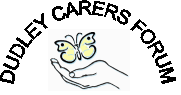 Minutes of the Dudley Carers Forum Meeting held on Wednesday4th December 2019, at 11am The Queens Cross Network CentreWellington Rd Dudley.Website: www.thecarersforum.co.ukChair for the Meeting L MurrayChairman’s Welcome:Lee Murray welcomed all those present and opened the meeting.Members Present:Jane Grainger, Martin Pardoe, Paul Bartley, Julia Greenaway, Frances Waldron, Betty Walker, Val Drew, Kevin Drew, Barry Anderson, Marilyn Anderson, Peter Robinson, Wendy Harbach, Sarah Robinson, Denise  Robinson, Trevor Wilkes, Lee Murray, Susan Ridgeway, Evelyn Pearson, John Bate, Raksha Palmer, Ellen Thomas, Jill Aldridge, Nick Swinton, Jayne Mundon, Alice Woodall, Jez Cartwright and Wendy Cartwright.Apologies: NoneMinutes from last Meeting:Minutes from November meeting were circulated and agreed as a true record. Proposed by Val Drew and seconded by Wendy Harbach.Matters Arising:None.Monthly Report:Income November raffle £23.00Admin Expenses for NovemberBursaries (3x60/12months)			£15.00Printing						£17.99Postage						£26.10Meeting Refreshments				£  8.00Travel						£  3.00Total							£70.99Speaker Jackie Smart on Dementia ResearchDonation to funds from the Late John ReynoldsJane attended training on Safe GuardingCredit from Endeavour Coaches of £422.75, this is because on several occasions we were low on numbers and used a minibus rather than a full size coach.Day trip to WorcesterPresentation to Halesowen PensionersPromotion at Carers Rights Day at Brett Young Center, Halesowen.Booked for course on BereavementBooked for presentation on Alzheimers course.Treasury Report:Jane GraingerAs at 30th NovemberCash			£261.16Bank			£593.89Helpline		£820.91Tesco fund		£2136.25Social Activities:Those present were invited to take part in The Carers Hub ‘Christmas Jumper Party’ on 19th December 11am – 2pm at Queens Cross Network. Quizzes, Entertainment and hot/cold food.  £3 per person to contribute towards the food. Places must be booked by 13th December by phoning 01384 818723.No new activities have been announced this month. A reminder was made for our Christmas Party and Gala Evening next year. Jane also highlighted some activities organised by other organisations for the Christmas period.Any Other Business:Direct Payments Cafe at Queens Cross Network on Thursday 5th December 10.30 until 12 noon. Contact 07989515771Your recycling and waste collection leaflets should be with you shortly.A recent report from the BBC suggests that by the age of 46 half of women will have become carers. Half of men will have become so by the age of 57.A reminder from West Midlands Police not to leave your car unoccupied whilst running to defrost. This gives opportunities to thieves.On attending Carers Rights Day at The Brett Young Centre, Halesowen Val Drew suggested that it would be a good venue for a drop in centre. Lee Murray pointed out that ‘slave labour’ organised by criminals are forced to bring money in. Be aware of bogus callers and others who would like your money.Raksha Palmer repeated the invite given in social activities to a Christmas Afternoon Tea Party for Deaf, hard of hearing and hearing. Saturday 14th December 12.30pm – 3.00 pm at Walsall Leather Museum, Littleton Street West, WALSALL WS2 8EW. £7 per head/ children (under 12)£2.50 (under 3)FreeTime and Date of next Meeting:The next Meeting will be held on 5th February at 11am at Queens Cross Network Centre, Wellington Road, Dudley DY1 1RB.The meeting was followed by a ‘bring and share’ lunch.MERRY CHRISTMAS AND A HAPPY NEW YEAR!EventNumber attendingHours durationTotal hours respiteTotal nett costCost per hour respiteWorcester Day Trip1810180Coach 422.75 less grant £454.54 and ticket sales £90= £-121.79-£0.68